Allegato 1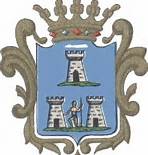 C O M U N E  DI  P R I Z Z I PROVINCIA DI PALERMOCorso Umberto I, 64 - 90038 Prizzi PA
Tel: 091 8344611 - Fax: 091 8344630PEC: comunediprizzi.protocollo@certificata.comMODULO ISCRIZIONE “PRIZZI BAND CONTEST 2014”Il/la sottoscritto/a_________________________________________ nato/a il:_______________ a_______________________prov.______ residente a ____________________________ prov. _____CAP _________ via/p.zza_____________________________________________n.______ Cod.Fiscale ____________________tel.____________________ email_____________________. In quanto rappresentante del gruppo musicale:_________________________________________ Chiede di iscriversi al “Prizzi Band Contest 2014” che si terrà il 13 settembre 2014 in Piazza Vittorio Emanuele Orlando di Prizzi (PA). NOME ED ETA’ DEI  COMPONENTI DEL GRUPPO _________________________________________________ _________________________________________________ _________________________________________________ ___________________________________________________________________________________________________________________________________________________BRANI SCELTI_____________________________________( cover     inedito)_____________________________________( cover     inedito)_____________________________________( cover     inedito)Con la presente dichiara inoltre di: aver letto e accettato il regolamento; di aver versato la quota di iscrizione di € 25,00  (copia allegata alla presente).Autorizza il trattamento dei dati personali ai sensi del D. Lgs. 196/2003. Data 											         Firma  